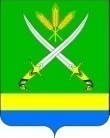 СОВЕТ ФАСТОВЕЦКОГО СЕЛЬСКОГО ПОСЕЛЕНИЯ ТИХОРЕЦКОГО РАЙОНАРЕШЕНИЕот 28 ноября 2014 года				                                                          № 16станица ФастовецкаяО внесении изменений в решение Совета Фастовецкого сельского поселения Тихорецкого района от 1 декабря 2011 года №105«Об установлении земельного налога»На основании главы 31 Налогового кодекса Российской Федерации, Федерального закона от 4 октября 2014 года № 284-ФЗ «О внесении изменений в статьи12 и 85 части первой и часть вторую Налогового кодекса Российской Федерации и признании утратившим силу Закона Российской Федерации «О налогах на имущество физических лиц», Федерального закона от 6 октября 2003 года №131-ФЗ «Об общих принципах организации местного самоуправления в Российской Федерации», Устава Фастовецкого сельского поселения Тихорецкого района Совет Фастовецкого сельского поселения Тихорецкого района Р Е Ш И Л:1.Внести в решение Совета Фастовецкого сельского поселения Тихорецкого района от 1 декабря 2011 года № 105 «Об установлении земельного налога» (с изменением от 3 февраля 2012 года № 115) следующие изменения:1.1.Часть 2 изложить в следующей редакции: «2.Уплата налога налогоплательщиками-организациями осуществляется не позднее 10 февраля года, следующего за истекшим налоговым периодом.Отчетным периодом для налогоплательщиков-организаций признаются первый квартал, второй квартал и третий квартал календарного года.».1.2.Пункт 1 части 3, часть 4 исключить.1.3.Пункт 3 части 3 изложить в следующей редакции:«3)граждан, достигших 70 летнего возраста.».2.Отменить решение Совета Фастовецкого сельского поселения Тихорецкого района от 14 ноября 2014 года № 11 «О внесении изменений в решение Совета Фастовецкого сельского поселения Тихорецкого района от 1 декабря 2011 года № 105 «Об установлении земельного налога».3.Признать утратившими силу решение Совета Фастовецкого сельского поселения Тихорецкого района от 21 января 2010 года №79 «О внесении изменений в решение Совета Фастовецкого сельского поселения Тихорецкого района от 12 ноября 2010 года № 58 «Об установлении земельного налога».4.Настоящее решение опубликовать в газете «Тихорецкие вести» и разместить на официальном сайте администрации Фастовецкого сельского поселения Тихорецкого района в информационно-телекоммуникационной сети «Интернет».5.Контроль за выполнением настоящего решения  возложить на постоянную комиссию по социальным, организационно-правовым вопросам и местному самоуправлению (Федосеев).6.Настоящее решение вступает в силу со дня официального опубликования, но не ранее 1 января 2015 года.Председатель СоветаФастовецкого сельского поселенияТихорецкого района                                                                                    Н.В.ВеберГлава Фастовецкого  сельского поселенияТихорецкого района                                                                               В.Н.Алексеев